大田县第七次全国人口普查公报(第二号)——乡、镇（场）人口情况[1]大田县统计局大田县第七次全国人口普查领导小组办公室2021年7月12日根据第七次全国人口普查[2]结果，现将2020年11月1日零时我县各乡、镇（场）的常住人口[3]基本情况公布如下： 一、常住人口在19个乡、镇（场）中，常住人口超过10万人的乡（镇）有1个，为均溪镇；在1万人至3万人之间的乡（镇）有7个，分别为广平镇、太华镇、建设镇、石牌镇、上京镇、桃源镇、梅山镇；少于1万人的乡、镇（场）11个，分别为文江镇、奇韬镇、华兴镇、吴山镇、武陵乡、湖美乡、屏山乡、济阳乡、前坪乡、谢洋乡和东风农场。与2010年相比，只有均溪镇和石牌镇的常住人口增加，其余乡、镇（场）常住人口均不同程度减少。表1        全县各乡、镇（场）常住人口二、常住人口性别构成19个乡、镇（场）中，常住人口性别比高于全县平均值的有14个，低于全县平均值的只有5个。 三、常住人口年龄构成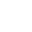 19个乡、镇（场）中， 15-59岁常住人口比重各乡（镇）均在60%以下；65岁及以上老年人口比重各乡（镇）均超过7%，其中8个乡（镇）比重超过14%。注释：[1]本公报数据均为初步汇总数据。[2]普查标准时点为2020年11月1日零时，普查对象是普查标准时点在中华人民共和国境内的自然人以及在中华人民共和国境外但未定居的中国公民，不包括在中华人民共和国境内短期停留的境外人员。[3]常住人口包括：居住在本乡镇街道且户口在本乡镇街道或户口待定的人；居住在本乡镇街道且离开户口登记地所在的乡镇街道半年以上的人；户口在本乡镇街道且外出不满半年或在境外工作学习的人。乡镇户籍人口常住人口常住人口占户籍人口比例%常住人口比重（%）常住人口比重（%）乡镇户籍人口常住人口常住人口占户籍人口比例%2010年2020年合计41467329951372.2 100100.00   均溪镇88103128784146.2 31.4543.00   石牌镇206981464670.8 4.54.89   上京镇236981452861.3 5.974.85   广平镇405502809969.3 9.439.38   桃源镇183601108560.4 4.33.70   太华镇366301956153.4 8.546.53   建设镇278181877767.5 6.726.27   奇韬镇14962777752.0 3.362.60   华兴镇14155597042.2 2.11.99   吴山镇9927566157.0 2.281.89   文江镇22934856137.3 4.292.86   梅山镇257921060241.1 4.553.54   屏山乡15125447129.6 2.361.49   济阳乡9380322934.4 1.661.08   武陵乡12382539943.6 2.211.80   谢洋乡8050274934.1 1.580.92   湖美乡14275505635.4 2.481.69   前坪乡7811313540.1 1.561.05   东风农场4034142335.3 0.650.48 表2        全县各乡、镇（场）常住人口性别比表2        全县各乡、镇（场）常住人口性别比表2        全县各乡、镇（场）常住人口性别比表2        全县各乡、镇（场）常住人口性别比表2        全县各乡、镇（场）常住人口性别比乡镇人口数人口数人口数人口数乡镇合计合计合计合计乡镇合计男女性别比总  计299513159135140378113.36  均溪镇1287846661562169107.15  石牌镇1464677626884112.75  上京镇1452881266402126.93  广平镇280991509513004116.08  桃源镇1108559335152115.16  太华镇19561106108951118.53  建设镇18777100968681116.3  奇韬镇777743123465124.44  华兴镇597033272643125.88  吴山镇566129622699109.74  文江镇856146883873121.04  梅山镇1060258574745123.44  屏山乡447123742097113.21  济阳乡322917331496115.84  武陵乡539928532546112.06  谢洋乡274915251224124.59  湖美乡505627362320117.93  前坪乡313517711364129.84  东风农场1423760663114.63表3    全县各乡（镇）、场常住人口年龄构成表3    全县各乡（镇）、场常住人口年龄构成表3    全县各乡（镇）、场常住人口年龄构成表3    全县各乡（镇）、场常住人口年龄构成表3    全县各乡（镇）、场常住人口年龄构成表3    全县各乡（镇）、场常住人口年龄构成表3    全县各乡（镇）、场常住人口年龄构成表3    全县各乡（镇）、场常住人口年龄构成表3    全县各乡（镇）、场常住人口年龄构成表3    全县各乡（镇）、场常住人口年龄构成乡镇常住
人口分年龄段人口数（人）分年龄段人口数（人）分年龄段人口数（人）分年龄段人口数（人）分年龄段人口数（人）分年龄段人口数（人）分年龄段人口数（人）分年龄段人口数（人）乡镇常住
人口0－14岁占比%15－59岁占比%60岁及以上60岁及以上60岁及以上60岁及以上乡镇常住
人口0－14岁占比%15－59岁占比%占比%#65岁及以上占比%总  计2995133401311.36 16861756.30 5322817.77 3885812.97 均溪镇1287841682113.06 7786260.46 125449.74 85436.63 石牌镇14646164511.23 817355.80 266218.18 193013.18 上京镇14528147110.13 837057.61 280219.29 207714.30 广平镇28099328211.68 1528654.40 510518.17 375313.36 桃源镇1108511049.96 620655.99 244422.05 174515.74 太华镇1956118629.52 1052753.82 442222.61 341517.46 建设镇18777223711.91 984552.43 356118.96 257413.71 奇韬镇777779610.24 400051.43 204326.27 158120.33 华兴镇59704487.50 337756.57 163427.37 117519.68 吴山镇56615479.66 299152.84 134323.72 94516.69 文江镇85617859.17 415048.48 274332.04 212124.78 梅山镇1060210189.60 517048.76 328530.98 246923.29 屏山乡44712716.06 211647.33 179440.13 138330.93 济阳乡32292417.46 159949.52 109433.88 83825.95 武陵乡539954610.11 268649.75 158229.30 123322.84 谢洋乡27491786.48 133348.49 106838.85 82630.05 湖美乡50564037.97 252549.94 165932.81 117923.32 前坪乡31352718.64 168753.81 88928.36 65720.96 东风农场1423876.11 71450.18 55438.93 41429.09 